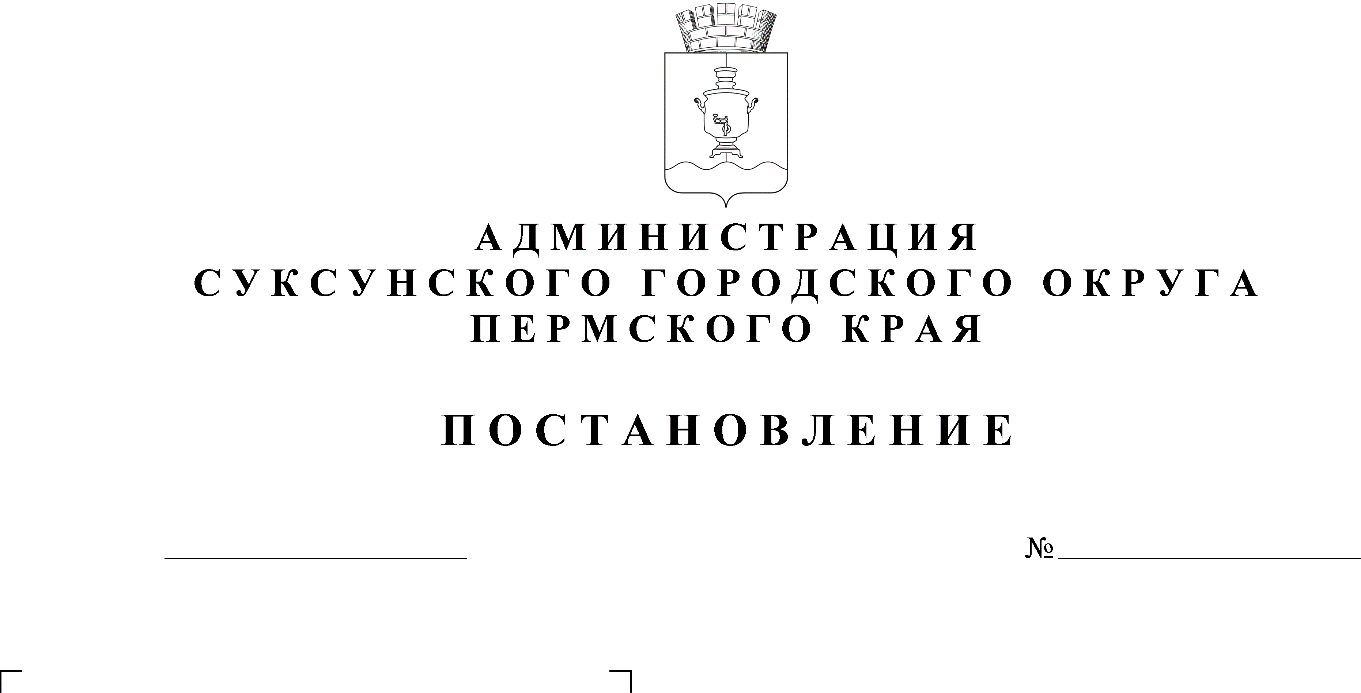 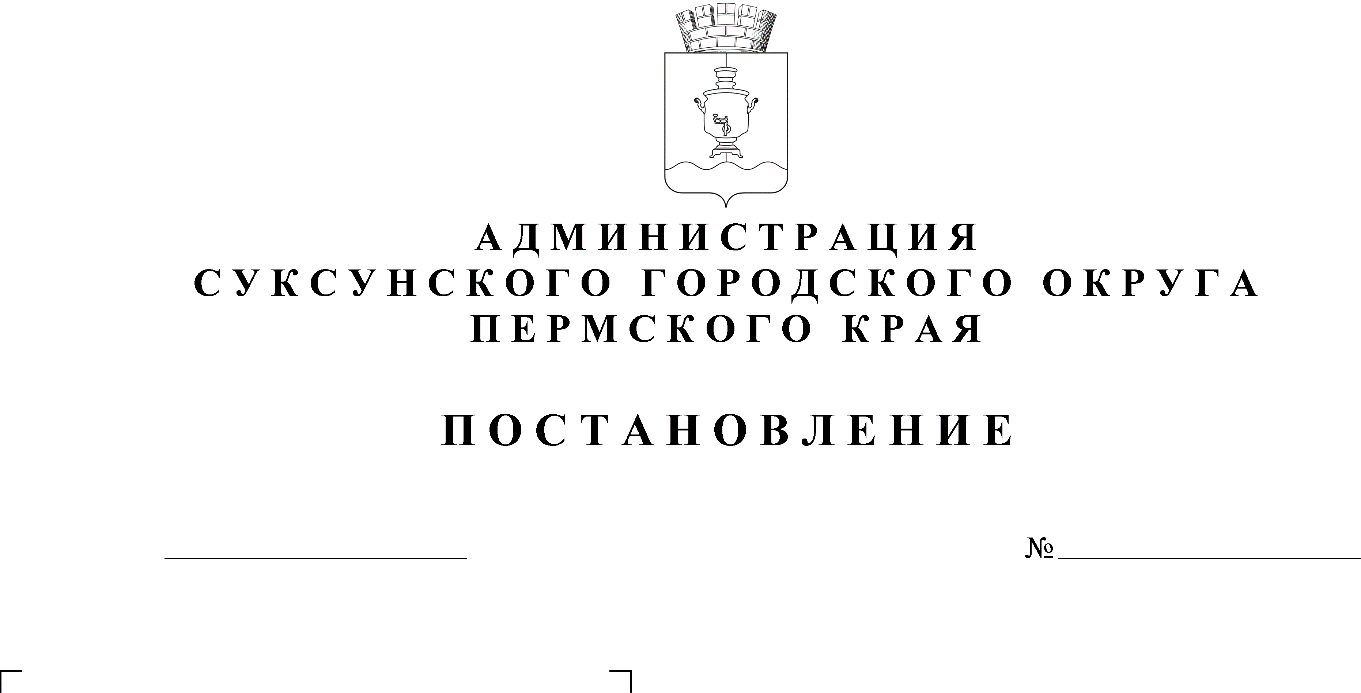 Об утверждении Порядка размещения сведений о доходах, расходах, об имуществе и обязательствах имущественного характера руководителей муниципальных учреждений Суксунского городского округа, представляющих сведения о доходах, расходах, об имуществе и обязательствах имущественного характера, их супругов и несовершеннолетних детей на официальном сайте Суксунского городского округа www.suksun.ru, и предоставления этих сведений для опубликованияВ соответствии с частью 6 статьи 8 Федерального закона от 25.12.2008 № 273-ФЗ «О противодействии коррупции», в целях обеспечения единства правовых подходов в регулировании правоотношений в сфере противодействия коррупции ПОСТАНОВЛЯЮ:1. Утвердить прилагаемый Порядок размещения сведений о доходах, расходах, об имуществе и обязательствах имущественного характера руководителей муниципальных учреждений Суксунского городского округа, представляющих сведения о доходах, расходах, об имуществе и обязательствах имущественного характера, их супругов и несовершеннолетних детей на официальном сайте Суксунского городского округа www.suksun.ru, и предоставления этих сведений для опубликования. 2. Контроль за исполнением настоящего Постановления возложить на управляющего делами, начальника общего отдела Администрации Суксунского городского округа Кузнецовой А.Н.И.о. главы городского округа – главы Администрации Суксунского городского округа                                                           Н. Ф. Коряков